ПЛАН-КОНСПЕКТ УРОКАРычаг. Равновесие сил на рычаге.Тип урока: изучение нового материала. Форма урока: комбинированный Цель урока: раскрыть сущность определения, характеристик  и видов рычагов, вывести условие равновесия рычага, имеющего неподвижную ось вращения, установить связь между абстрактным понятием рычага в физике и реальными рычагами, встречающимися в природе.Задачи урока: а) формирование представлений о простых механизмах, организация усвоения основных понятий по теме, формирование научного мировоззрения учащихся, формирование умения распознавать рычаги, блоки, наклонные плоскости, вороты, клины  и объяснять на основе имеющихся знаний основные свойства этих приспособлений, описание изученных свойств, используя физические величины: сила и плечо, формирование умения при описании условия моментов  правильно трактовать физический смысл используемых величин, их обозначения и единицы измерения,  анализ условий равновесия тел, различие основных признаков изученных рычагов, формирование умений решения задач, используя правило моментов, формирование умений различать границы применения рычага (предметный результат).б) развитие умения генерировать идеи, выявлять причинно-следственные связи, искать аналогии и работать в команде, пользоваться альтернативными источниками информации,  формировать умение анализировать факты при наблюдении и объяснении явлений, при работе с текстом учебника, использование умений и навыков различных видов познавательной деятельности, применение основных методов познания (системно-информационный анализ, моделирование), использование основных интеллектуальных операций: формулирование гипотез, анализ и синтез, сравнение, обобщение, систематизация, выявление причинно-следственных связей, поиск аналогов, формирование умения генерализовать идеи и определить средства, необходимые для их реализации, развивать умение определять цели и задачи деятельности, выбирать средства реализации цели и применять их на практике, использовать различные источники для получения информации.  (метапредметный результат).в) формирование умений управлять своей учебной деятельностью, подготовка к осознанию выбора дальнейшей образовательной траектории, формирование интереса к физике при анализе физических явлений, формирование мотивации постановкой познавательных задач, раскрытием связи теории и опыта, развитие внимания, памяти, логического и творческого мышления; воспитание чувства гордости за страну, гуманизма, положительного отношения к труду, целеустремленности (в ценностно-ориентационной сфере), формирование готовности к осознанному выбору дальнейшей образовательной траектории (в трудовой сфере), формирование умения управлять своей познавательной деятельностью (в познавательной (когнитивной, интеллектуальной) сфере) (личностный результат).Форма работы учащихся: групповая, индивидуальная.Оборудование и средства обеспечения учебного процесса: компьютер, мультимедийный проектор, экран, оборудование для эксперимента груз, весы рычажные, штатив, рычаг демонстрационный. Единая коллекция цифровых образовательных ресурсов. Каталог электронных образовательных ресурсов. Конструктор детских качелей | Каталог schoolcollection.edu.ru›Каталог›…d42f11f8ad1311dbad09… Ресурс: Конструктор детских качелей (N 189581). Ход урокаЗадание для учениковЭтапы урокаДеятельность учителяДеятельность ученикаОсобенности организации работы с использованием мультимедийной презентацииОрганизационный моментПодготовка рабочих мест к работе. Приветствие друг другаЗдравствуйте. Садитесь. Сегодня у нас обычный урок. Прежде чем мы приступим к изучению новой темы. Я хочу, чтобы все настроились на урок. Расслабьтесь, прислушайтесь к своим ощущениям и скажите себе: "Я нахожусь на уроке и хочу узнать что-то мне неизвестное." Готовы? А сейчас давайте приступим к работе.Подготовка рабочих мест к работе. Приветствие друг другаМотивация и целеполагание Создаёт условия для активизации мотивации деятельности учащихся.Что называют простыми механизмами?Для какой цели применяют простые механизмы?  Какие виды простых механизмов выучили?Отвечают на вопросы учителяПриспособления, служащие для преобразования силы  называют механизмами. Преодолеть или уравновесить силы, препятствующие движению.2. Предлагают варианты темы урока.3. Формулируют свои цели на урок.Слайд№1Создание нового знания1. Предлагает высказать гипотезу: «К какому виду простых механизмов относятся качели?»2. Предлагает интерактивное задание: « Мальчик Дима, ухаживая за девочкой Верой, предложил ей покачаться с ним на рычажных качелях. Вера, которая заботится о своей фигуре и имеет массу 32 кг, села на одну сторону качели на самый край на расстоянии 1,8 м от места крепления качелей. Дима, который имеет массу 58 кг, плохо учится в школе и никак не может понять, на каком же расстоянии от точки крепления качелей ему нужно сесть, чтобы качели пришли в равновесие. Помогите Диме определить это расстояние. Если вес играющих детей одинаков, то они могут сидеть на равном расстоянии от точки крепления качелей, а если нет?» Дано: m1=58кг m2=32кг r2=1,8 м r1? 3. Ребята, пусть эта проблема разрешится в конце урока.Сформулируйте цель урока. Цель урока: 1. Изучить устройство и принцип действия рычага. 2. Выяснить условие равновесия рычага. Сформулируйте тему урока. Тема урока: «Рычаг. Равновесие сил на рычаге».4. Побуждает учеников самостоятельно создать определение рычага.5. Информирует учеников о том, что такое плечо силы, точка опоры, выполняет рисунок рычага с пояснениями.1. Высказывают предположения о  том, что это рычаг.2. Учащиеся пытаются решить поставленную задачу. Правильно объяснить результат не получается.Формулируют определение простых механизмов, записывают его в индивидуальную карту ученика.3.Формулируют тему и цель урока. (слайд№3 и 4)4. Формулируют определение рычага.5. Выполняют рисунок рычага, делают необходимые пояснения.Слайд №2. 4.Слайд №55.Слайд6Первичное закрепление знаний1. Предлагает учащимся выполнить задание №2 -4 (приложение для учащихся)1. Выполняют задание 2-4 из приложенияСлайд № 7Создание нового знанияПредлагает задание на доске: проанализировать изображения тел на картинках, найти различия в рычагах, выделить признак классификации, переместить картинки в контейнеры в группы по выделенному признаку. Направляет и координирует деятельность учеников. Даёт название группам рычагов: рычаги 1 рода и рычаги 2 рода.2. Организует проведение эксперимента в группе. Цель: ответить на вопрос «когда рычаг находится в равновесии?» (выполняют задание № 5 из приложения)Каждому  ряду учеников задаёт свои условия эксперимента, направляет самостоятельную познавательную деятельность, предлагает обсудить результаты, найти общие закономерности и самостоятельно сформулировать условие равновесия рычага.3. Предлагает афишировать результаты своей работы в классе, подводит итог.4.Предлагает выполнить физкульттминутку1. Анализируют изображения, выделяют две группы рычагов.2. Планируют эксперимент, прогнозируют результаты, проводят измерения, делают выводы, афишируют результаты в классе, обсуждают общие результаты, ищут закономерности, пытаются сформулировать условие равновесия рычага. 3. Афишируют результаты работы, делают общий вывод.4. Осмысливают новую информацию, пытаются применить её, сформулировав правило моментов для рычага.5 Выполняют физкультминутки1. Слайд №8. Классификация рычагов.При нажатии на номер картинки она перемещается в нужный контейнер. Название группы появится при щелчке по линии. (Используются триггеры)Слайд № 9 Характеристика рычага 1 родаСлайд №10-11. Примеры рычагов 1 рода в окружающей средеСлайд № 12 Характеристика рычага 2 родаСлайд №13-14. Примеры рычагов 2 рода в окружающей среде2. Слайд №15. Визуализация экспериментальной работы по выяснению условия равновесия рычага.3. Слайд №16. Иллюстрация выводов.Осознание и осмысление учебного материала1Сообщает исторический материал Это правило установил Архимед в III веке до нашей эры.   Инженерный гений Архимеда с особой силой проявился во время осады Сиракуз римлянами в 212 году до н. э. в ходе  Второй Пунической войны. А ведь в это время ему было уже 75 лет! Архимед создал  «Сверхоружие древности» В последние годы были проведены несколько экспериментов с целью проверки правдивости описания этого оружия. Построенная конструкция показала свою полную работоспособность. Так называемая «Лапа Архимеда» представляла собой огромный рычаг, выступающий за городскую стену и оснащённый противовесом.  Знаменитый историк древности Полибий писал, что если римский корабль пытался пристать к берегу возле Сиракуз, эта машина, управляемая специально обученным человеком, захватывала нос корабля и переворачивала его. Римляне вынуждены были отказаться от мысли взять город штурмом и перешли к осаде. Полибий писал: «Такова чудесная сила одного человека, одного дарования, умело направленного на какое-либо дело… римляне могли бы быстро овладеть городом, если бы кто-либо изъял из среды сиракузян одного старца».Прообразом какой современной машины является «Лапа Архимеда»?(Подъемный кран)На любой строительной площадке работают башенные подъемные краны - это сочетание рычагов, блоков, воротовОсознают и осмысливают новые знания.Отвечают на вопросыСлайд №18-19Закрепление и применение знанийПредлагает учащимся решить проблемную задачу и выполнить задание №6-7 из приложенияПрименяют знания. Отрабатывают  правила равновесия рычагаСлайд №20-21. Домашнее задание РефлексияСообщает и комментирует домашнее задание: §58 , используя различные источники информации, подготовить материал в электронном виде об использовании простых механизмов в различных областях жизни (подготовка к уроку-проекту по созданию Интернет-газеты).Записывают домашнее задание, задают уточняющие вопросы.Слайд №22.              Что представляет из себя рычаг? Выберите нужное.  1.	твердое тело, 2.	Твердое тело , имеющее неподвижную  опору,3.	Твердое тело способное вращаться вокруг опоры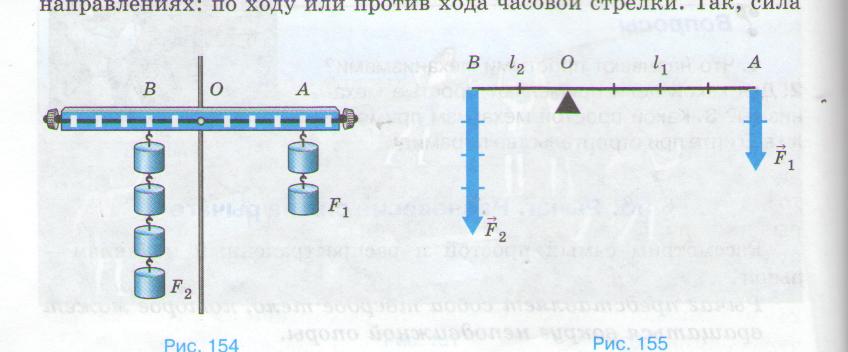 Какими буквами обозначаются:Вставьте слова и запишите определение    Плечо силы-кратчайшее  расстояние  от__________до ___________ вдоль которой действует сила  Плечо обозначается буквой-Единицы измерения в СИ-Определите плечо силы  на рисунке в задание 2  .Единичный отрезок равен 1 см   L1=L2=                                             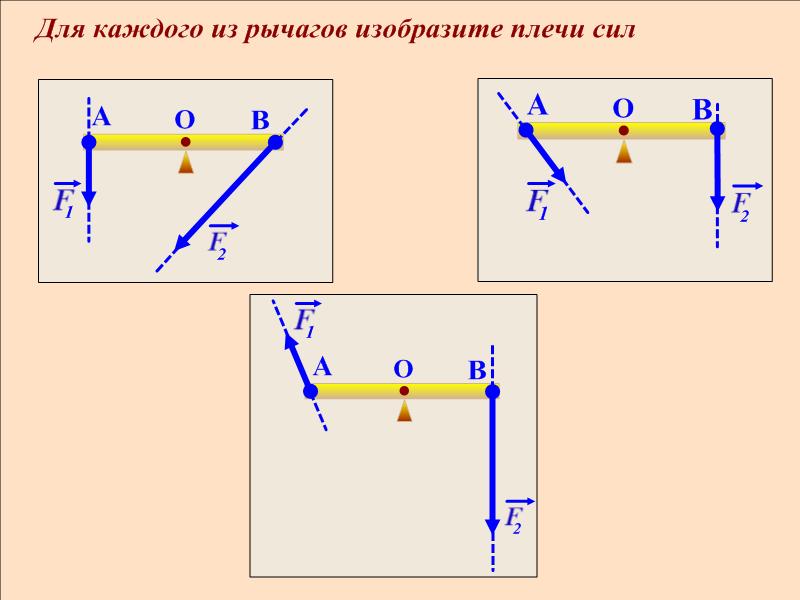 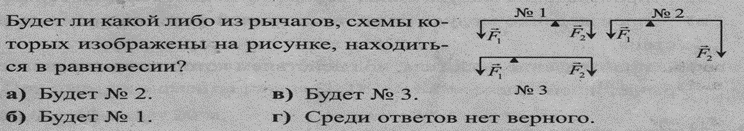 Ученик выполнил лабораторную работу по исследованиюусловий равновесия рычага. Результаты для сил и их плеч, которые он получил, представлены в таблице.Чему равно плечо  l 2 , если рычаг находится в равновесии ? 